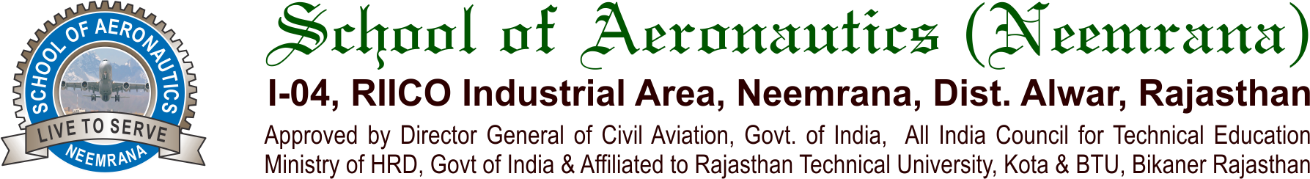 Question Paper for Internal Assessment Examination (Theory) – 2012 Question Paper for Internal Assessment Examination (Theory) – 2012 Question Paper for Internal Assessment Examination (Theory) – 2012 Question Paper for Internal Assessment Examination (Theory) – 2012 Instructions for Students / FacultyMid Term I and II (Total 45 Marks, 1 Hr. & 30 Min, Syllabus Defined for Each Midterm Will Be Considered for Framing Questions) Total number of questions to be given are 8, each carrying 9 marks and it is compulsory to attend 3 questions from Part A and 2 questions from Part B. There is a choice of three questions out of four in Part A and two questions from Part B. Part A will be theoretical or derivation type (Not More Than 70 Words for Question). Part B will be fully numerically oriented questions (Not More Than 70 Words for Question), except for the list of subjects given below. No objective type or fill in the blanks shall be given, but subpart of question can be given for both Part A & B. Each Midterm will be of 45 marks.For calculation purpose, marks for both the midterms will be added i.e., maximum marks will be 90. For conversion purpose out of 15, maximum and marks obtained will be divided by 6.* LIST OF ELABORATIVE THEORY QUESTION SUBJECTS: Aircraft Materials, Aircraft System, Aircraft Rules & Regulation-I, Mechanics of Composite Materials, Aircraft Design, Aircraft Rules & Regulation-II, Avionics-I, Helicopter Theory, Maintenance of Airframe and System Design, Avionics-II, Airlines and Airport Management, Maintenance of Power Plant & Systems. FACULTY MEMBERS, PLEASE ENSURE EXCEPT ABOVE LISTED SUBJECTS, NO THEORITICAL ELABORATIVE QUESTION SHOULD BE GIVEN IN PART 'B' OF QUESTION PAPER.STUDENT IS ALLOWED TO ENTER LATE NOT MORE THAN 15 MIN AFTER STARTING OF EXAM, AND MAY LEAVE THE EXAM HALL ON EXPIRY OF ATLEAST OF 1 Hr FROM THE STARTING TIME OF EXAMINATION.Instructions for Students / FacultyMid Term I and II (Total 45 Marks, 1 Hr. & 30 Min, Syllabus Defined for Each Midterm Will Be Considered for Framing Questions) Total number of questions to be given are 8, each carrying 9 marks and it is compulsory to attend 3 questions from Part A and 2 questions from Part B. There is a choice of three questions out of four in Part A and two questions from Part B. Part A will be theoretical or derivation type (Not More Than 70 Words for Question). Part B will be fully numerically oriented questions (Not More Than 70 Words for Question), except for the list of subjects given below. No objective type or fill in the blanks shall be given, but subpart of question can be given for both Part A & B. Each Midterm will be of 45 marks.For calculation purpose, marks for both the midterms will be added i.e., maximum marks will be 90. For conversion purpose out of 15, maximum and marks obtained will be divided by 6.* LIST OF ELABORATIVE THEORY QUESTION SUBJECTS: Aircraft Materials, Aircraft System, Aircraft Rules & Regulation-I, Mechanics of Composite Materials, Aircraft Design, Aircraft Rules & Regulation-II, Avionics-I, Helicopter Theory, Maintenance of Airframe and System Design, Avionics-II, Airlines and Airport Management, Maintenance of Power Plant & Systems. FACULTY MEMBERS, PLEASE ENSURE EXCEPT ABOVE LISTED SUBJECTS, NO THEORITICAL ELABORATIVE QUESTION SHOULD BE GIVEN IN PART 'B' OF QUESTION PAPER.STUDENT IS ALLOWED TO ENTER LATE NOT MORE THAN 15 MIN AFTER STARTING OF EXAM, AND MAY LEAVE THE EXAM HALL ON EXPIRY OF ATLEAST OF 1 Hr FROM THE STARTING TIME OF EXAMINATION.Instructions for Students / FacultyMid Term I and II (Total 45 Marks, 1 Hr. & 30 Min, Syllabus Defined for Each Midterm Will Be Considered for Framing Questions) Total number of questions to be given are 8, each carrying 9 marks and it is compulsory to attend 3 questions from Part A and 2 questions from Part B. There is a choice of three questions out of four in Part A and two questions from Part B. Part A will be theoretical or derivation type (Not More Than 70 Words for Question). Part B will be fully numerically oriented questions (Not More Than 70 Words for Question), except for the list of subjects given below. No objective type or fill in the blanks shall be given, but subpart of question can be given for both Part A & B. Each Midterm will be of 45 marks.For calculation purpose, marks for both the midterms will be added i.e., maximum marks will be 90. For conversion purpose out of 15, maximum and marks obtained will be divided by 6.* LIST OF ELABORATIVE THEORY QUESTION SUBJECTS: Aircraft Materials, Aircraft System, Aircraft Rules & Regulation-I, Mechanics of Composite Materials, Aircraft Design, Aircraft Rules & Regulation-II, Avionics-I, Helicopter Theory, Maintenance of Airframe and System Design, Avionics-II, Airlines and Airport Management, Maintenance of Power Plant & Systems. FACULTY MEMBERS, PLEASE ENSURE EXCEPT ABOVE LISTED SUBJECTS, NO THEORITICAL ELABORATIVE QUESTION SHOULD BE GIVEN IN PART 'B' OF QUESTION PAPER.STUDENT IS ALLOWED TO ENTER LATE NOT MORE THAN 15 MIN AFTER STARTING OF EXAM, AND MAY LEAVE THE EXAM HALL ON EXPIRY OF ATLEAST OF 1 Hr FROM THE STARTING TIME OF EXAMINATION.Instructions for Students / FacultyMid Term I and II (Total 45 Marks, 1 Hr. & 30 Min, Syllabus Defined for Each Midterm Will Be Considered for Framing Questions) Total number of questions to be given are 8, each carrying 9 marks and it is compulsory to attend 3 questions from Part A and 2 questions from Part B. There is a choice of three questions out of four in Part A and two questions from Part B. Part A will be theoretical or derivation type (Not More Than 70 Words for Question). Part B will be fully numerically oriented questions (Not More Than 70 Words for Question), except for the list of subjects given below. No objective type or fill in the blanks shall be given, but subpart of question can be given for both Part A & B. Each Midterm will be of 45 marks.For calculation purpose, marks for both the midterms will be added i.e., maximum marks will be 90. For conversion purpose out of 15, maximum and marks obtained will be divided by 6.* LIST OF ELABORATIVE THEORY QUESTION SUBJECTS: Aircraft Materials, Aircraft System, Aircraft Rules & Regulation-I, Mechanics of Composite Materials, Aircraft Design, Aircraft Rules & Regulation-II, Avionics-I, Helicopter Theory, Maintenance of Airframe and System Design, Avionics-II, Airlines and Airport Management, Maintenance of Power Plant & Systems. FACULTY MEMBERS, PLEASE ENSURE EXCEPT ABOVE LISTED SUBJECTS, NO THEORITICAL ELABORATIVE QUESTION SHOULD BE GIVEN IN PART 'B' OF QUESTION PAPER.STUDENT IS ALLOWED TO ENTER LATE NOT MORE THAN 15 MIN AFTER STARTING OF EXAM, AND MAY LEAVE THE EXAM HALL ON EXPIRY OF ATLEAST OF 1 Hr FROM THE STARTING TIME OF EXAMINATION.ASSIGNMENT AND FACULTY DETAILSASSIGNMENT AND FACULTY DETAILSASSIGNMENT AND FACULTY DETAILSASSIGNMENT AND FACULTY DETAILSType of ExamDate of SubmissionName of FacultyLast Date of Assignment Submission by StudentsProgramSemesterBatchCourse / SubjectEmail I'dPhone No.Student NameStudent Reg No.Part APart APart APart AITS COMPULSORY TO ATTEND 3 QUESTIONS OUT OF FOUR.ITS COMPULSORY TO ATTEND 3 QUESTIONS OUT OF FOUR.ITS COMPULSORY TO ATTEND 3 QUESTIONS OUT OF FOUR.ITS COMPULSORY TO ATTEND 3 QUESTIONS OUT OF FOUR.Question: 1Lesson Plan No.:Topic:Topic:Source:Question: 2Lesson Plan No.:Topic:Topic:Source:Question: 3Lesson Plan No.:Topic:Topic:Source:Question: 4Lesson Plan No.:Topic:Topic:Source:Part BPart BPart BPart BITS COMPULSORY TO ATTEND 2 QUESTIONS OUT OF FOUR.ITS COMPULSORY TO ATTEND 2 QUESTIONS OUT OF FOUR.ITS COMPULSORY TO ATTEND 2 QUESTIONS OUT OF FOUR.ITS COMPULSORY TO ATTEND 2 QUESTIONS OUT OF FOUR.Question: 1Lesson Plan No.:Topic:Topic:Source:Question: 2Lesson Plan No.:Topic:Topic:Source:Question: 3Lesson Plan No.:Topic:Topic:Source:Question: 4Lesson Plan No.:Topic:Topic:Source:Upload Scanned Document in Case of Numerical or Diagram for Any of The Above Questions. (Mention question number with relevant fig / numerical / equations. Max 150 KB)Upload Scanned Document in Case of Numerical or Diagram for Any of The Above Questions. (Mention question number with relevant fig / numerical / equations. Max 150 KB)I have scrutinized the Internal Assessment question paper. There is no spelling mistake or any type of irrelevant question.I have scrutinized the Internal Assessment question paper. There is no spelling mistake or any type of irrelevant question.